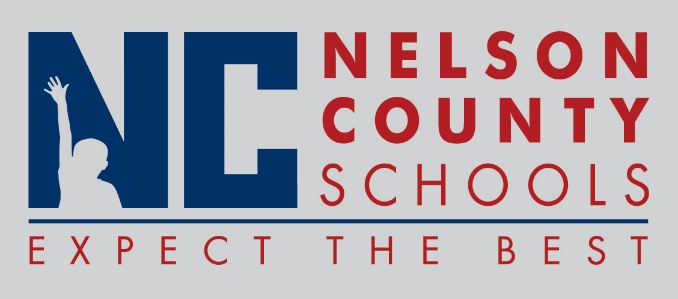 Decision Paper2018 Annual KSBA Conference, March 2-4
Galt House Hotel, Louisville KYRECOMMENDATION:   	Approve request for Board member(s) to attend the 2018 Annual KSBA Conference on March 2-4, 2018.RECOMMENDED MOTION:  	I move that the Nelson County Board of Education approve request as presented.To:Nelson County Board of EducationFrom:Mr. Tom Brown, SuperintendentDate:February 20, 2018Re:Board Training ApprovalBoard MemberRegistrationHotelTravelDiane Berry$400.00$494.46$38.54 Damon Jackey$355.00$329.64$38.54 Diane Breeding$315.00N/A$55.76 Jeff Dickerson$400.00$494.46$42.64 